未利用間伐材バイオマス利用推進事業補助金の交付申請様式集【搬出時】・写真看板　〔※伐採搬出場で看板が写るように現場写真を撮影してください。〕・発電用チップに係る間伐材等由来の木質バイオマス証明（市内事業所に提出いただきます。要押印）【交付申請・実績報告時に提出いただく書類】・未利用間伐材バイオマス利用推進事業補助金交付申請・実績報告書・未利用間伐材バイオマス利用推進事業補助金交付申請内訳書・発電用チップに係る間伐材等由来の木質バイオマス証明　（市内事業所に提出いただいたもののコピーを提出してください）・林地残材提供に関する同意書（山林所有者と搬出者が異なる場合のみ提出が必要となります。）【補助金の請求時に提出する書類】・未利用間伐材バイオマス利用推進事業補助金　請求書（振込先のみ記入・実績報告提出時とセットで提出いただきます）　　年　　月　　日　　　伊賀市長　様申請者　住所　　　　　　　　　　　　　名称　（氏名）　　　　　　　　　　　　代表者　氏名　　　　　　　　　　　　印　連絡先　　　　　　－　　－　　　　未利用間伐材バイオマス利用推進事業補助金交付申請書・実績報告書　　未利用間伐材バイオマス利用推進事業補助金交付要綱第３条に定める補助金の対象となる未利用間伐材を下記のとおり伊賀市内の森林より搬出しましたので、別紙未利用間伐材バイオマス利用推進事業補助金交付申請内訳書のとおり補助金を交付されるよう、未利用間伐材バイオマス利用推進事業補助金交付要綱第６条の規定により、関係書類を添えて申請します。記関係書類１　未利用間伐材バイオマス利用推進事業補助金交付申請内訳書（参考様式１-１号）２　間伐材等由来の木質バイオマスバイオマス証明の写し３　未利用間伐材として認定事業者に譲り渡した重量が確認できる書類４　各森林からの搬出施業状況写真５　その他市長が必要と認める書類１　未利用間伐材バイオマス利用推進事業補助金交付申請内訳書２　発電用チップに係る間伐材等由来の木質バイオマス証明の写し３　未利用間伐材として認定事業者に譲り渡した重量が確認できる書類４　各森林からの搬出施業状況写真ア．伐採木の搬出状況写真　　　森林状況が写るよう遠目から撮影イ．「はい積み状況」又はトラック積込写真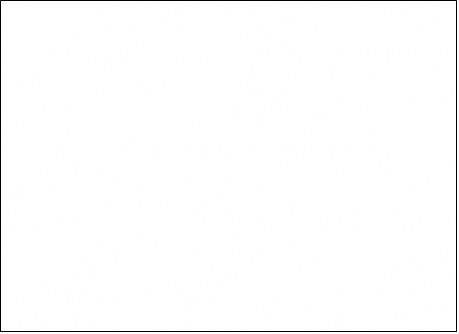 　　年　　月　　日発電用チップに係る間伐材等由来の木質バイオマス証明（出荷先）　御中				　　　（出荷者）住所					氏名　　　　　　　　　　　　㊞登録番号下記の物件は、間伐材等由来の木質バイオマスであり、適切に分別管理されていることを証明します。記１．　間伐材等由来の木質バイオマスの種類間伐材その他（　　　　　　　　　　　　　　　　　　　　　　　）２．　伐採届出（許可）若しくは森林経営計画等の認定年月日　　　　年　　月　　日３．物件（森林）の所在地、伐採面積、樹種、数量　別添、伐採届（写し）のとおり。※森林経営計画等の認定書を添付する場合は以下に記入すること　所在地：　伐採面積：　樹種：　数量：　　　年　　　月　　　日発電利用に供する木質バイオマスの証明に関する自主行動規範　　　　住　所　　　　　　　　　　　　　　　　　氏　名　　　　　　　　　　　　㊞１　自主行動規範の趣旨　　上記署名人（以下「署名人」という。）は、国の政策である「再生可能エネルギー電気の固定価格買取制度の推進」への対応の必要性を踏まえ、発電利用に供する木質バイオマスについて、間伐材等由来の木質バイオマス又は一般木質バイオマスであることの証明にあたっての自主行動規範を制定し、ここに公表する。○再生可能エネルギー電気の固定価格買取制度の推進　　　「電気事業者による再生可能エネルギー電気の調達に関する特別措置法」（平成２３年法律第１０８号）が平成２３年８月に成立し、平成２４年７月１から施行されたが、これに先立ち、平成２４年６月１８日経済産業省告示第１３９号（以下「告示」という。）が告示された。この中において、再生可能エネルギー発電設備の区分ごとの調達価格等が定められ、木質バイオマスについても、告示の表第１２号に掲げる「森林における立木竹の伐採又は間伐により発生する未利用の木質バイオマス（輸入されたものを除く。）」（以下「間伐材等由来の木質バイオマス」という。）を電気に変換する設備、同表第１３号に掲げる「木質バイオマス」（以下「一般木質バイオマス」という。）を電気に変換する設備、同表第１４号に掲げる「建設資材廃棄物」を電気に変換する設備について、それぞれの区分ごとに調達価格等が定められたところである。　　　このため、再生可能エネルギー電気の固定価格買取制度に対する消費者の信頼を確保するとともに発電利用に供する木質バイオマスが円滑に、かつ、秩序をもって供給されることが必要とされている。２　取組内容（１）再生可能エネルギー電気の固定価格買取制度に関する取組　　木質バイオマスの発電利用の取組の促進　　　　署名人は、発電利用に供される木質バイオマスの利用を推進することに努める。　　関係者間の連携　　　　　　署名人は、発電利用に供する木質バイオマスの安定的な供給等の観点から、関係者間での連携を図る。　　既存利用に配慮した木質バイオマスの発電利用の促進　　　　　　署名人は、発電利用に供される木質バイオマスの利用にあたっては、既存利用に影響を及ぼさないように適切に配慮しながらこれを推進することに努める。（２）情報の公開　　　　署名人は、本行動規範に基づく取組状況の概要を伊賀市において公表する。（３）第三者による監査　　　　署名人は、本行動規範に基づく取組について、伊賀市または伊賀地域木質バイオマス利用推進協議会（以下協議会という。）の監査を受けるものとする。（４）監査への協力　　　　署名人は、伊賀市または協議会から監査を行う旨の通知を受けた場合は、必要な情報の提供や現地の案内など、協議会の指示に従い協力する。（５）分別管理　　①　分別管理責任者署名人は、管理責任者を定め、林野庁が平成２４年６月に定めた発電利用に供する木質バイオマスの証明のためのガイドライン（以下「ガイドライン」という。）に基づき証明する間伐材の由来の木質バイオマス又は一般木質バイオマスの適切な分別管理及びその実施状況の点検を、責任をもって行うものとする。②　分別管理の実施署名人は、原木の保管に当たっては、ガイドラインに基づき証明する間伐材由来の木質バイオマス又は一般木質バイオマスが互いに、かつそれ以外の木材と混在しないように、それぞれの保管場所をテープや標識等により明示する。（６）　書類管理　　　管理簿等の記載署名人は、ガイドラインに基づき証明する間伐材由来の木質バイオマス又は一般木質バイオマスの出荷及び在庫に関する情報が把握できるよう管理簿等を備え付け適切に記載する。　　　保管期間署名人は、証明書、納品書および管理簿等の関係書類は、５年間整理保管する。未利用間伐材バイオマス利用推進事業補助金請求書緊急間伐推進事業補助金請求書年　　月　　日　　　　　伊賀市長　　　　　様請求者　　住　　　所　　　　　　　　　　　名称（氏名）　　　　　　　　　　代表者氏名　　　　　　　　　印　　請求金額　　金　　　　　　　　円　　　　年　　月　　日付け　　　指令　　　号で確定通知のあった、　　年度未利用間伐材バイオマス利用推進事業補助金について、未利用間伐材バイオマス利用推進事業補助金交付要綱第８条の規定により補助金を請求します。林地残材提供に関する同意書　　　　　　　　　　　様私が所有する次の所有地の森林において、林地残材を提供することに同意します。森林の所在地　　年　　月　　日（森林所有者）住　所　　氏　名	　　　　　　　　　　　　　㊞搬出区域の森林　伊賀市　　　　　　字　　　　　　　番地伊賀市　　　　　　字　　　　　　　番地伊賀市　　　　　　字　　　　　　　番地搬出期間　　年　　月　　日～　　　　年　　月　　日搬出者搬出重量　　　　　　　　　　　ｔ搬出者登録登録番号　登録者名森林の所在　伊賀市　　　　　　字　　　　　　　番地　伊賀市　　　　　　字　　　　　　　番地森林の所在林班　　　　－　－　搬出面積　約　　　ha森林所有名□本人□林地残材提供に関する同意他事業との関連□当該年度において搬出間伐補助の対象となっていない。（　　　　　　　　　　　　　　　）□当該年度において搬出間伐補助の対象となっていない。（　　　　　　　　　　　　　　　）発電用チップに係る間伐材等由来の木質バイオマス証明□有□伐採及び伐採後の造林の届出□保安林内立木伐採届□森林経営計画（　　　　　　地区）届出日　　　　年　　月　　日□有□伐採及び伐採後の造林の届出□保安林内立木伐採届□森林経営計画（　　　　　　地区）届出日　　　　年　　月　　日搬出日　　　　年　　月　　日　　　　年　　月　　日　　　　年　　月　　日　　　　年　　月　　日　　　　年　　月　　日　　　　年　　月　　日　　　　年　　月　　日　　　　年　　月　　日搬出写真　　　　・搬出場所1か所に付き□有　　　　　　ア．伐採木の搬出状況イ．「はい積」状況等　　　　・搬出場所1か所に付き□有　　　　　　ア．伐採木の搬出状況イ．「はい積」状況等譲り渡し事業者※事業者名事業者名譲り渡し事業者※認定番号認定番号※発電の燃料として木質バイオマスを供給する事業者（森林・林業・木材産業関係団体等の認定を受けている市内の事業者）※発電の燃料として木質バイオマスを供給する事業者（森林・林業・木材産業関係団体等の認定を受けている市内の事業者）※発電の燃料として木質バイオマスを供給する事業者（森林・林業・木材産業関係団体等の認定を受けている市内の事業者）搬出重量　　　　　　　　　　　ｔ　　　　　　　　　　　ｔ補助金口座振替先　　　　　　　　　　　　　　　　銀　　行　　金融機関名　　　　　　　　　信用金庫　　　　　　　　　支店　　　　　　　　　　　　　　　　農　　協　　預貯金の種類　　　　　　　普通　　　　当座　　口座番号　　　　　　　　　　　　　　口座名義箇所市町村大字小字地番搬出間伐実施者1234